Candle Production Record Template 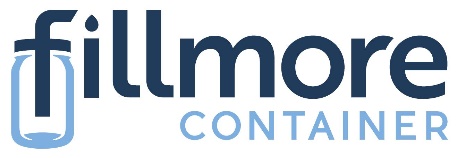 Candle Specs for _______________________________________________________________ (your candle code/name) 	    	Date Poured:_______________                         Additional Notes: __________________________________________________________________________________________________________________________________________________________________________________________________________________________________________________________________________________________________________________________________________________________________________________________________________________________________________________________________________________________________________________________________________________________________________________________________________________________________________________________________________________________________________________________________________________________________________________________________________________WAX (Brand/Type)Amount: Lot:Supplier:Additives: Amount:Lot: Supplier:FO (Name/Brand/SKU)Amount: Temp Added:Supplier:FO (Name/Brand/SKU)Amount: Temp Added:Supplier:Dye (Brand/Name/Type/Color)Amount: Temp Added:Supplier:Dye (Brand/Name/Type/Color) Amount: Temp Added:Supplier:WICK (Name/SKU)# of wicks used: Supplier:Adhesive (Name/SKU)Supplier:POUR TEMP:Cool/Cure Time:Room Temp: CONTAINER (Name/SKU) Volume: #PouredSupplier:CONTAINER (Name/SKU) Volume: #PouredSupplier:CONTAINER (Name/SKU) Volume: #PouredSupplier: